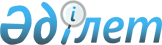 О бюджете Уланского района на 2020-2022 годы
					
			Утративший силу
			
			
		
					Решение Уланского районного маслихата Восточно-Казахстанской области от 26 декабря 2019 года № 330. Зарегистрировано Департаментом юстиции Восточно-Казахстанской области 15 января 2020 года № 6506. Утратило силу - решением Уланского районного маслихата Восточно-Казахстанской области от 28 декабря 2020 года № 417
      Сноска. Утратило силу - решением Уланского районного маслихата Восточно-Казахстанской области от 28.12.2020 № 417 (вводится в действие с 01.01.2021).

      Примечание ИЗПИ.

      В тексте документа сохранена пунктуация и орфография оригинала.
      В соответствии со статьями 73, 75 Бюджетного Кодекса Республики Казахстан от 4 декабря 2008 года, подпунктом 1) пункта 1 статьи 6 Закона Республики Казахстан от 23 января 2001 года "О местном государственном управлении и самоуправлении в Республике Казахстан", решением Восточно-Казахстанского областного маслихата от 13 декабря 2019 года № 35/389-VI "Об областном бюджете на 2020-2022 годы" (зарегистрировано в Реестре государственной регистрации нормативных правовых актов за № 6427), Уланский районный маслихат РЕШИЛ:
      1. Утвердить районный бюджет на 2020-2022 годы согласно приложениям 1, 2, 3, 4, 5, 6 соответственно, в том числе на 2020 год в следующих объемах:
      1) доходы – 10961228,6 тысяч тенге, в том числе:
      налоговые поступления – 1508362,9 тысяч тенге;
      неналоговые поступления – 9958,0 тысяч тенге;
      поступления от продажи основного капитала – 35001,0 тысяч тенге;
      поступления трансфертов – 9407906,7 тысяч тенге;
      2) затраты – 12333934,7 тысяч тенге;
      3) чистое бюджетное кредитование – 172649,0 тысяч тенге, в том числе:
      бюджетные кредиты – 211707,0 тысяч тенге;
      погашение бюджетных кредитов – 39058,0 тысяч тенге;
      4) сальдо по операциям с финансовыми активами – 0,0 тысяч тенге, в том числе:
      приобретение финансовых активов – 0,0 тысяч тенге;
      поступления от продажи финансовых активов государства - 0,0 тысяч тенге;
      5) дефицит (профицит) бюджета – - 1545355,1 тысяч тенге;
      6) финансирование дефицита (использование профицита) бюджета – 1545355,1 тысяч тенге, в том числе:
      поступление займов – 1575913,1 тысяч тенге;
      погашение займов – 39058,0 тысяч тенге;
      используемые остатки бюджетных средств – 8500,0 тысяч тенге. 
      Сноска. Пункт 1 в редакции решения Уланского районного маслихата Восточно-Казахстанской области от 27.11.2020 № 410 (вводится в действие с 01.01.2020).


      2. Принять к исполнению на 2020 год нормативы распределения доходов в бюджет района по социальному налогу, индивидуальному подоходному налогу с доходов облагаемых у источника выплаты, индивидуальному подоходному налогу с доходов иностранных граждан, облагаемых у источника выплаты, в размере 100 процентов, установленные решением Восточно-Казахстанского областного маслихата от 13 декабря 2019 года № 35/389-VI "Об областном бюджете на 2020-2022 годы" (зарегистрировано в Реестре государственной регистрации нормативных правовых актов за № 6427).
      3. Учесть в районном бюджете на 2020 год объем субвенции, передаваемой из областного бюджета в сумме 3932224,0 тысячи тенге.
      4. В соответствии со статьей 139 Трудового Кодекса Республики Казахстан от 23 ноября 2015 года установить специалистам в области социального обеспечения, образования, культуры и спорта, являющимся гражданскими служащими и работающим в сельской местности, за счет бюджетных средств повышенные на двадцать пять процентов должностные оклады и тарифные ставки по сравнению с окладами и ставками гражданских служащих, занимающихся этими видами деятельности в городских условиях.
      Перечень должностей специалистов в области социального обеспечения, образования, культуры и спорта, являющихся гражданскими служащими и работающих в сельской местности, определяется местным исполнительным органом по согласованию с местным представительным органом.
      Сноска. Пункт 4 в редакции решения Уланского районного маслихата Восточно-Казахстанской области от 27.04.2020 № 375 (вводится в действие с 01.01.2020).


      5. Учесть резерв местного исполнительного органа района на 2020 год в сумме 32376,0 тысяч тенге.
      6. Учесть перечень бюджетных программ, не подлежащих секвестру в процессе исполнения бюджета на 2020 год согласно приложению 4.
      7. Предусмотреть в районном бюджете на 2020 год целевые текущие трансферты из республиканского бюджета в сумме 2267497,0 тысяч тенге.
      8. Предусмотреть в районном бюджете на 2020 год целевые текущие трансферты из областного бюджета в сумме 792442,0 тысяч тенге.
      9. Предусмотреть в районном бюджете кредиты из республиканского бюджета в сумме 190872,0 тысячи тенге на реализацию мер социальной поддержки специалистов.
      10. Предусмотреть в районном бюджете субвенцию в сумме 210709,0 тысяч тенге, передаваемых из районного бюджета бюджетам сельских округов и поселков согласно приложения 5.
      11. Предусмотреть в районном бюджете на 2020 год погашение долга перед вышестоящими бюджетами в сумме 39058,0 тысяч тенге в соответствии с заключенными кредитными договорами.
      12. Признать утратившими силу решения Уланского районного маслихата согласно приложению 6 к настоящему решению.
      13. Настоящее решение вводится в действие с 1 января 2020 года. Бюджет Уланского района на 2020 год
      Сноска. Приложение 1 в редакции решения Уланского районного маслихата Восточно-Казахстанской области от 27.11.2020 № 410 (вводится в действие с 01.01.2020). Бюджет Уланского района на 2021 год Бюджет Уланского района на 2022 год Перечень районных бюджетных программ, не подлежащих секвестру в процессе исполнения бюджета на 2020 год Субвенции, передаваемые из районного бюджета бюджетам сельских округов и поселков на 2020-2022 годы Список утративших силу решений принятых Уланским районным маслихатом:
      1. Решение Уланского районного маслихата от 24 декабря 2018 года № 257 "О бюджете Уланского района на 2019-2021 годы" (зарегистрировано в Реестре государственной регистрации нормативных правовых актов за номером 5-17-211, опубликовано в эталонном контрольном банке НПА РК в электронном виде 15.01.2019 года);
      2. Решение Уланского районного маслихата от 27 февраля 2019 года № 270 "О внесении изменений в решение Уланского районного маслихата от 24 декабря 2018 года № 257 "О бюджете Уланского района на 2019 - 2021 годы"" (зарегистрировано в Реестре государственной регистрации нормативных правовых актов за номером 5745, опубликовано в эталонном контрольном банке НПА РК в электронном виде 18.03.2019 года);
      3. Решение Уланского районного маслихата от 8 мая 2019 года № 289 "О внесении изменений в решение Уланского районного маслихата от 24 декабря 2018 года № 257 "О бюджете Уланского района на 2019-2021 годы"" (зарегистрировано в Реестре государственной регистрации нормативных правовых актов за номером 5951, опубликовано в эталонном контрольном банке НПА РК в электронном виде 22.05.2019 года);
      4. Решение Уланского районного маслихата от 3 июля 2019 года № 298 "О внесении изменений в решение Уланского районного маслихата от 24 декабря 2018 года № 257 "О бюджете Уланского района на 2019-2021 годы" (зарегистрировано в Реестре государственной регистрации нормативных правовых актов за номером 6064, опубликовано в эталонном контрольном банке НПА РК в электронном виде 15.07.2019 года);
      5. Решение Уланского районного маслихата от 25 сентября 2019 года № 307 "О внесении изменений и дополнений в решение Уланского районного маслихата от 24 декабря 2018 года № 257 "О бюджете Уланского района на 2019 - 2021 годы"" (зарегистрировано в Реестре государственной регистрации нормативных правовых актов за номером 6183, опубликовано в эталонном контрольном банке НПА РК в электронном виде 07.10.2019 года);
      6. Решение Уланского районного маслихата от 28 ноября 2019 года № 325 "О внесении изменений и дополнений в решение Уланского районного маслихата от 24 декабря 2018 года № 257 "О бюджете Уланского района на 2019 - 2021 годы"" (зарегистрировано в Реестре государственной регистрации нормативных правовых актов за номером 6378, опубликовано в эталонном контрольном банке НПА РК в электронном виде 12.12.2019 года).
					© 2012. РГП на ПХВ «Институт законодательства и правовой информации Республики Казахстан» Министерства юстиции Республики Казахстан
				
      Председатель сессии 

А. Кайролдинов

      Секретарь Уланского районного маслихата 

Н. Сыдыков
Приложение № 1 
к решению Уланского 
районного маслихата 
от 26 декабря 2019 года 
№ 330
Категория
Категория
Категория
Категория
Категория
Класс
Класс
Класс
Класс
Подкласс
Подкласс
Подкласс
Наименование
сумма 
(тысяч тенге)
1
2
3
4
5
I.ДОХОДЫ
10961228,6
1
Налоговые поступления
1508362,9
01
Подоходный налог 
808731,5
1
Корпоративный подоходный налог
166634,9
2
Индивидуальный подоходный налог 
642096,6
03
Социальный налог
457393,4
1
Социальный налог
457393,4
04
Налоги на собственность
196665,1
1
Налоги на имущество
186021,0
3
Земельный налог
3400,0
4
Налог на транспортные средства
1771,7
5
Единый земельный налог
5472,4
05
Внутренние налоги на товары, работы и услуги
37558,9
2
Акцизы
1232,0
3
Поступления за использование природных и других ресурсов
26850,0
4
Сборы за ведение предпринимательской и профессиональной деятельности
9476,9
08
Обязательные платежи, взимаемые за совершение юридически значимых действий и (или) выдачу документов уполномоченными на то государственными органами или должностными лицами
8014,0
1
Государственная пошлина
8014,0
2
Неналоговые поступления
9958,0
01
Доходы от государственной собственности
3171,4
1
Поступления части чистого дохода государственных предприятий
10,0
5
Доходы от аренды имущества, находящегося в государственной собственности
3043,2
7
Вознаграждения по кредитам, выданным из государственного бюджета
73,3
9
Прочие доходы от государственной собственности
44,9
04
Штрафы, пени, санкции, взыскания, налагаемые государственными учреждениями, финансируемые из государственного бюджета, а также содержащимися и финансируемыми из бюджета (сметы расходов) Национального Банка Республики Казахстан
2948,6
1
Штрафы, пени, санкции, взыскания, налагаемые государственными учреждениями, финансируемые из государственного бюджета, а также содержащимися и финансируемыми из бюджета (сметы расходов) Национального Банка Республики Казахстан, за исключением поступлений от организаций нефтяного сектора и в Фонд компенсации потерпевшим
2948,6
06
Прочие неналоговые поступления
3838,0
1
Прочие неналоговые поступления
3838,0
3
Поступления от продажи основного капитала
35001,0
01
Продажа государственного имущества закрепленного за государственными учреждениями
24437,5
1
Продажа государственного имущества закрепленного за государственными учреждениями
24437,5
03
Продажа земли и нематериальных активов 
10563,5
1
Продажа земли 
10500,0
2
Продажа нематериальных активов
63,5
4
Поступления трансфертов
9407906,7
02
Трансферты из вышестоящих органов государственного управления
9407906,7
2
Трансферты из областного бюджета
9407906,7
Целевые текущие трансферты
3035405,1
Целевые трансферты на развитие
2238616,6
Субвенции
3932224,0
Трансферты за компенсацию потерь в связи с принятием законодательства
201661,0
Функциональная группа
Функциональная группа
Функциональная группа
Функциональная группа
Функциональная группа
Функциональная подгруппа
Функциональная подгруппа
Функциональная подгруппа
Функциональная подгруппа
Администратор бюджетных программ
Администратор бюджетных программ
Администратор бюджетных программ
Программа
Программа
Наименование
сумма 
(тысяч тенге)
1
2
3
4
5
6
ІІ.ЗАТРАТЫ
12333934,7
01
Государственные услуги общего характера
732392,8
1
Представительные, исполнительные и другие органы, выполняющие общие функции государственного управления
336419,8
112
Аппарат маслихата района (города областного значения)
23322,0
001
Услуги по обеспечению деятельности маслихата района (города областного значения)
23044,5
003
Капитальные расходы государственного органа
277,5
122
Аппарат акима района (города областного значения)
313097,8
001
Услуги по обеспечению деятельности акима района (города областного значения)
209053,4
003
Капитальные расходы государственного органа 
7685,6
113
Целевые текущие трансферты нижестоящим бюджетам
96358,8
2
Финансовая деятельность
21729,2
452
Отдел финансов района (города областного значения)
21729,2
001
Услуги по реализации государственной политики в области исполнения бюджета и управления коммунальной собственностью района (города областного значения)
20137,0
003
Проведение оценки имущества в целях налогообложения
1337,2
010
Приватизация, управление коммунальным имуществом, постприватизационная деятельность и регулирование споров, связанных с этим 
255,0
5
Планирование и статистическая деятельность
18385,6
453
Отдел экономики и бюджетного планирования района (города областного значения)
18385,6
001
Услуги по реализации государственной политики в области формирования и развития экономической политики, системы государственного планирования 
18203,0
004
Капитальные расходы государственного органа
182,6
9
Прочие государственные услуги общего характера
355858,2
454
Отдел предпринимательства и сельского хозяйства района (города областного значения)
26080,0
001
Услуги по реализации государственной политики на местном уровне в области развития предпринимательства и сельского хозяйства
26080,0
458
Отдел жилищно-коммунального хозяйства, пассажирского транспорта и автомобильных дорог района (города областного значения)
329778,2
001
Услуги по реализации государственной политики на местном уровне в области жилищно-коммунального хозяйства, пассажирского транспорта и автомобильных дорог 
98691,9
013
Капитальные расходы государственного органа
779,7
113
Целевые текущие трансферты нижестоящим бюджетам
230306,6
02
Оборона
44784,6
1
Военные нужды
30087,0
122
Аппарат акима района (города областного значения)
30087,0
005
Мероприятия в рамках исполнения всеобщей воинской обязанности
30087,0
2
Организация работы по чрезвычайным ситуациям
14697,6
122
Аппарат акима района (города областного значения)
14697,6
006
Предупреждение и ликвидация чрезвычайных ситуаций масштаба района (города областного значения)
12681,6
007
Мероприятия по профилактике и тушению степных пожаров районного (городского) масштаба, а также пожаров в населенных пунктах, в которых не созданы органы государственной противопожарной службы
2016,0
04
Образование
5244056,3
1
Дошкольное воспитание и обучение
501230,0
464
Отдел образования района (города областного значения)
501230,0
009
Обеспечение деятельности организаций дошкольного воспитания и обучения
168760,0
040
Реализация государственного образовательного заказа в дошкольных организациях образования
332470,0
2
Начальное, основное среднее и общее среднее образование
4610484,9
457
Отдел культуры, развития языков, физической культуры и спорта района (города областного значения)
180037,9
017
Дополнительное образование для детей и юношества по спорту
180037,9
464
Отдел образования района (города областного значения)
4428415,8
003
Общеобразовательное обучение
4254952,8
006
Дополнительное образование для детей 
173463,0
466
Отдел архитектуры, градостроительства и строительства района (города областного значения)
2031,2
021
Строительство и реконструкция объектов начального, основного, среднего и общего образования
2031,2
9
Прочие услуги в области образования
132341,4
464
Отдел образования района (города областного значения)
132341,4
001
Услуги по реализации государственной политики на местном уровне в области образования
28905,0
004
Информатизация системы образования в государственных учреждениях образования района (города областного значения)
3553,0
005
Приобретение и доставка учебников, учебно-методических комплексов для государственных учреждений образования района (города областного значения)
55830,0
012
Капитальные расходы государственного органа
255,0
015
Ежемесячные выплаты денежных средств опекунам (попечителям) на содержание ребенка-сироты (детей-сирот), и ребенка (детей), оставшегося без попечения родителей
15614,0
067
Капитальные расходы подведомственных государственных учреждений и организаций
28184,4
06
Социальная помощь и социальное обеспечение
656587,1
1
Социальное обеспечение
188634,6
451
Отдел занятости и социальных программ района (города областного значения)
178596,6
005
Государственная адресная социальная помощь 
178596,6
464
Отдел образования района (города областного значения)
10038,0
030
Содержание ребенка (детей), переданного патронатным воспитателям
10038,0
2
Социальная помощь
425911,5
451
Отдел занятости и социальных программ района (города областного значения)
425911,5
002
Программа занятости
158524,0
004
Оказание социальной помощи на приобретение топлива специалистам здравоохранения, образования, социального обеспечения, культуры, спорта и ветеринарии в сельской местности в соответствии с законодательством Республики Казахстан
53897,0
006
Оказание жилищной помощи 
5700,0
007
Социальная помощь отдельным категориям нуждающихся граждан по решениям местных представительных органов
52951,5
010
Материальное обеспечение детей-инвалидов, воспитывающихся и обучающихся на дому
1850,0
014
Оказание социальной помощи нуждающимся гражданам на дому
77902,0
017
Обеспечение нуждающихся инвалидов обязательными гигиеническими средствами и предоставление услуг специалистами жестового языка, индивидуальными помощниками в соответствии с индивидуальной программой реабилитации инвалида
23990,0
023
Обеспечение деятельности центров занятости населения
51097,0
9
Прочие услуги в области социальной помощи и социального обеспечения
42041,0
451
Отдел занятости и социальных программ района (города областного значения)
42041,0
001
Услуги по реализации государственной политики на местном уровне в области обеспечения занятости и реализации социальных программ для населения
34212,0
011
Оплата услуг по зачислению, выплате и доставке пособий и других социальных выплат
3945,0
021
Капитальные расходы государственного органа 
884,0
094
Предоставление жилищных сертификатов как социальная помощь
3000,0
07
Жилищно-коммунальное хозяйство
3599651,2
1
Жилищное хозяйство
2250013,5
458
Отдел жилищно-коммунального хозяйства, пассажирского транспорта и автомобильных дорог района (города областного значения)
313848,2
004
Обеспечение жильем отдельных категорий граждан
231438,0
005
Снос аварийного и ветхого жилья
0,2
070
Возмещение платежей населения по оплате коммунальных услуг в режиме чрезвычайного положения в Республике Казахстан
82410,0
466
Отдел архитектуры, градостроительства и строительства района (города областного значения)
1936165,3
003
Проектирование и (или) строительство, реконструкция жилья коммунального жилищного фонда
1323415,0
004
Проектирование, развитие и (или) инженерно-коммуникационной инфраструктуры
612750,3
2
Коммунальное хозяйство
1275491,8
458
Отдел жилищно-коммунального хозяйства, пассажирского транспорта и автомобильных дорог района (города областного значения)
117702,8
012
Функционирование системы водоснабжения и водоотведения
68610,3
026
Организация эксплуатации тепловых сетей, находящихся в комммунальной собственности районов (городов областного значения)
49092,5
466
Отдел архитектуры, градостроительства и строительства района (города областного значения)
1157789,0
058
Развитие системы водоснабжения и водоотведения в сельских населенных пунктах
1157789,0
3
Благоустройство населенных пунктов
74145,9
458
Отдел жилищно-коммунального хозяйства, пассажирского транспорта и автомобильных дорог района (города областного значения)
74145,9
015
Освещение улиц в населенных пунктах
32033,0
017
Содержание мест захоронений и захоронение безродных
800,0
018
Благоустройство и озеленение населенных пунктов
41312,9
08
Культура, спорт, туризм и информационное пространство
427443,9
1
Деятельность в области культуры
283654,2
457
Отдел культуры, развития языков, физической культуры и спорта района (города областного значения)
277938,0
003
Поддержка культурно-досуговой работы
277938,0
466
Отдел архитектуры, градостроительства и строительства района (города областного значения)
5716,2
011
Развитие объектов культуры
5716,2
2
Спорт
6805,0
457
Отдел культуры, развития языков, физической культуры и спорта района (города областного значения)
6725,0
008
Развитие массового спорта и национальных видов спорта
4042,0
009
Проведение спортивных соревнований на районном (города областного значения) уровне
342,0
010
Подготовка и участие членов сборных команд района (города областного значения) по различным видам спорта на областных спортивных соревнованиях
2341,0
466
Отдел архитектуры, градостроительства и строительства района (города областного значения)
80,0
008
Развитие объектов спорта
80,0
3
Информационное пространство
67239,7
456
Отдел внутренней политики района (города областного значения)
16346,3
002
Услуги по проведению государственной информационной политики
16346,3
457
Отдел культуры, развития языков, физической культуры и спорта района (города областного значения)
50893,4
006
Функционирование районных (городских) библиотек
39222,7
007
Развитие государственного языка и других языков народа Казахстана
11670,7
9
Прочие услуги по организации культуры, спорта, туризма и информационного пространства
69745,0
456
Отдел внутренней политики района (города областного значения)
46550,0
001
Услуги по реализации государственной политики на местном уровне в области информации, укрепления государственности и формирования социального оптимизма граждан, развития языков и культуры
28876,0
003
Реализация мероприятий в сфере молодежной политики
17674,0
457
Отдел культуры, развития языков, физической культуры и спорта района (города областного значения)
23195,0
001
Услуги по реализации государственной политики на местном уровне в области культуры, развития языков, физической культуры и спорта района
19355,0
014
Капитальные расходы государственного органа
3840,0
10
Сельское, водное, лесное, рыбное хозяйство, особо охраняемые природные территории, охрана окружающей среды и животного мира, земельные отношения
71089,0
1
Сельское хозяйство
11600,7
473
Отдел ветеринарии района (города областного значения)
11600,7
001
Услуги по реализации государственной политики на местном уровне в сфере ветеринарии
6950,7
007
Организация отлова и уничтожения бродячих собак и кошек
650,0
011
Проведение противоэпизоотических мероприятий
4000,0
6
Земельные отношения
27475,0
463
Отдел земельных отношений района (города областного значения)
27475,0
001
Услуги по реализации государственной политики в области регулирования земельных отношений на территории района (города областного значения)
23011,0
006
Землеустройство, проводимое при установлении границ районов, городов областного значения, районного значения, сельских округов, поселков, сел
4464,0
9
Прочие услуги в области сельского, водного, лесного, рыбного хозяйства, охраны окружающей среды и земельных отношений
32013,3
453
Отдел экономики и бюджетного планирования района (города областного значения)
32013,3
099
Реализация мер по оказанию социальной поддержки специалистов
32013,3
11
Промышленность, архитектурная, градостроительная и строительная деятельность
31184,9
2
Архитектурная, градостроительная и строительная деятельность
31184,9
466
Отдел архитектуры, градостроительства и строительства района (города областного значения)
31184,9
001
Услуги по реализации государственной политики в области строительства, улучшения архитектурного облика городов, районов и населенных пунктов области и обеспечению рационального и эффективного градостроительного освоения территории района (города областного значения)
31184,9
12
Транспорт и коммуникации
871700,5
1
Автомобильный транспорт
871700,5
458
Отдел жилищно-коммунального хозяйства, пассажирского транспорта и автомобильных дорог района (города областного значения)
871700,5
022
Развитие транспортной инфраструктуры
287991,3
023
Обеспечение функционирования автомобильных дорог
583709,2
13
Прочие
67763,0
9
Прочие
67763,0
458
Отдел жилищно-коммунального хозяйства, пассажирского транспорта и автомобильных дорог района (города областного значения)
5060,0
065
Формирование или увеличение уставного капитала юридических лиц
5060,0
464
Отдел образования района (города областного значения)
62703,0
096
Выполнение государственных обязательств по проектам государственно-частного партнерства
62703,0
14
Обслуживание долга
12763,4
1
Обслуживание долга
12763,4
452
Отдел финансов района (города областного значения)
12763,4
013
Обслуживание долга местных исполнительных органов по выплате вознаграждений и иных платежей по займам из областного бюджета
12763,4
15
Трансферты
574518,0
1
Трансферты
574518,0
452
Отдел финансов района (города областного значения)
574518,0
006
Возврат неиспользованных (недоиспользованных) целевых трансфертов
11356,7
024
Целевые текущие трансферты из нижестоящего бюджета на компенсацию потерь вышестоящего бюджета в связи с изменением законодательства
319843,3
038
Субвенции
210709,0
039
Целевые текущие трансферты из вышестоящего бюджета на компенсацию потерь нижестоящих бюджетов в связи с изменением законодательства
9500,0
054
Возврат сумм неиспользованных (недоиспользованных) целевых трансфертов, выделенных из республиканского бюджета за счет целевого трансферта из Национального фонда Республики Казахстан
23109,0
III. Чистое бюджетное кредитование
172649,0
Бюджетные кредиты
211707,0
10
Сельское, водное, лесное, рыбное хозяйство, особо охраняемые природные территории, охрана окружающей среды и животного мира, земельные отношения
211707,0
9
Сельское хозяйство
211707,0
453
Отдел экономики и бюджетного планирования района (города областного значения)
211707,0
006
Бюджетные кредиты для реализации мер социальной поддержки специалистов
211707,0
5
Погашение бюджетных кредитов
39058,0
01
Погашение бюджетных кредитов
39058,0
1
Погашение бюджетных кредитов, выданных из государственного бюджета
39058,0
IV. Сальдо по операциям с финансовыми активами 
0,0
Приобретение финансовых активов
0,0
Поступления от продажи финансовых активов государства
0,0
V. Дефицит (профицит) бюджета 
-1545355,1
VI. Финансирование дефицита (использование профицита) бюджета
1545355,1
7
Поступления займов
1575913,1
01
Внутренние государственные займы
1575913,1
2
Договоры займа
1575913,1
16
Погашение займов
39058,0
1
Погашение займов
39058,0
452
Отдел финансов района (города областного значения)
39058,0
008
Погашение долга местного исполнительного органа перед вышестоящим бюджетом
39058,0
8
Используемые остатки бюджетных средств
8500,0
01
Остатки бюджетных средств
8500,0
1
Свободные остатки бюджетных средств
8500,0Приложение № 2 
к решению Уланского 
районного маслихата 
от 26 декабря 2019 года 
№ 330
Категория
Категория
Категория
Категория
Категория
Класс
Класс
Класс
Класс
Подкласс
Подкласс
Подкласс
Наименование
сумма (тысяч тенге)
1
2
3
4
5
I.ДОХОДЫ
5653502,0
1
Налоговые поступления
1522206,0
01
Подоходный налог 
742111,0
1
Корпоративный подоходный налог
49624,0
2
Индивидуальный подоходный налог 
692487,0
03
Социальный налог
509635,0
1
Социальный налог
509635,0
04
Налоги на собственность
219819,0
1
Налоги на имущество
219461,0
5
Единый земельный налог
358,0
05
Внутренние налоги на товары, работы и услуги
41505,0
2
Акцизы
1691,0
3
Поступления за использование природных и других ресурсов
30940,0
4
Сборы за ведение предпринимательской и профессиональной деятельности
8874,0
08
Обязательные платежи, взимаемые за совершение юридически значимых действий и (или) выдачу документов уполномоченными на то государственными органами или должностными лицами
9136,0
1
Государственная пошлина
9136,0
2
Неналоговые поступления
17976,0
01
Доходы от государственной собственности
8148,0
1
Поступления части чистого дохода государственных предприятий
30,0
5
Доходы от аренды имущества, находящегося в государственной собственности
8118,0
06
Прочие неналоговые поступления
9828,0
1
Прочие неналоговые поступления
9828,0
3
Поступления от продажи основного капитала
14196,0
03
Продажа земли и нематериальных активов 
14196,0
1
Продажа земли 
10920,0
2
Продажа нематериальных активов
3276,0
4
Поступления трансфертов
4099124,0
02
Трансферты из вышестоящих органов государственного управления
4099124,0
2
Трансферты из областного бюджета
4099124,0
Субвенции
4099124,0
Функциональная группа
Функциональная группа
Функциональная группа
Функциональная группа
Функциональная группа
Функциональная подгруппа
Функциональная подгруппа
Функциональная подгруппа
Функциональная подгруппа
Администратор бюджетных программ
Администратор бюджетных программ
Администратор бюджетных программ
Программа
Программа
Наименование
сумма (тысяч тенге)
1
2
3
4
5
6
ІІ.ЗАТРАТЫ
5653502,0
01
Государственные услуги общего характера
276384,0
1
Представительные, исполнительные и другие органы, выполняющие общие функции государственного управления
185904,0
112
Аппарат маслихата района (города областного значения)
20932,0
001
Услуги по обеспечению деятельности маслихата района (города областного значения)
20932,0
122
Аппарат акима района (города областного значения)
164972,0
001
Услуги по обеспечению деятельности акима района (города областного значения)
164972,0
2
Финансовая деятельность
26192,0
452
Отдел финансов района (города областного значения)
26192,0
001
Услуги по реализации государственной политики в области исполнения бюджета и управления коммунальной собственностью района (города областного значения)
22379,0
003
Проведение оценки имущества в целях налогообложения
1780,0
010
Приватизация, управление коммунальным имуществом, постприватизационная деятельность и регулирование споров, связанных с этим 
2033,0
5
Планирование и статистическая деятельность
18005,0
453
Отдел экономики и бюджетного планирования района (города областного значения)
18005,0
001
Услуги по реализации государственной политики в области формирования и развития экономической политики, системы государственного планирования 
18005,0
9
Прочие государственные услуги общего характера
46283,0
454
Отдел предпринимательства и сельского хозяйства района (города областного значения)
27706,0
001
Услуги по реализации государственной политики на местном уровне в области развития предпринимательства и сельского хозяйства
27706,0
458
Отдел жилищно-коммунального хозяйства, пассажирского транспорта и автомобильных дорог района (города областного значения)
18577,0
001
Услуги по реализации государственной политики на местном уровне в области жилищно-коммунального хозяйства, пассажирского транспорта и автомобильных дорог 
18577,0
02
Оборона
47605,0
1
Военные нужды
35021,0
122
Аппарат акима района (города областного значения)
35021,0
005
Мероприятия в рамках исполнения всеобщей воинской обязанности
35021,0
2
Организация работы по чрезвычайным ситуациям
12584,0
122
Аппарат акима района (города областного значения)
12584,0
006
Предупреждение и ликвидация чрезвычайных ситуаций масштаба района (города областного значения)
12584,0
04
Образование
3870811,0
1
Дошкольное воспитание и обучение
469931,0
464
Отдел образования района (города областного значения)
469931,0
009
Обеспечение деятельности организаций дошкольного воспитания и обучения
181830,0
040
Реализация государственного образовательного заказа в дошкольных организациях образования
288101,0
2
Начальное, основное среднее и общее среднее образование
3340915,0
457
Отдел культуры, развития языков, физической культуры и спорта района (города областного значения)
191717,0
017
Дополнительное образование для детей и юношества по спорту
191717,0
464
Отдел образования района (города областного значения)
3149198,0
003
Общеобразовательное обучение
3012173,0
006
Дополнительное образование для детей 
137025,0
9
Прочие услуги в области образования
59965,0
464
Отдел образования района (города областного значения)
59965,0
001
Услуги по реализации государственной политики на местном уровне в области образования
25676,0
004
Информатизация системы образования в государственных учреждениях образования района (города областного значения)
3769,0
005
Приобретение и доставка учебников, учебно-методических комплексов для государственных учреждений образования района (города областного значения)
14372,0
015
Ежемесячные выплаты денежных средств опекунам (попечителям) на содержание ребенка-сироты (детей-сирот), и ребенка (детей), оставшегося без попечения родителей
16148,0
06
Социальная помощь и социальное обеспечение
366824,0
1
Социальное обеспечение
30677,0
451
Отдел занятости и социальных программ района (города областного значения)
18322,0
005
Государственная адресная социальная помощь 
18322,0
464
Отдел образования района (города областного значения)
12355,0
030
Содержание ребенка (детей), переданного патронатным воспитателям
12355,0
2
Социальная помощь
293593,0
451
Отдел занятости и социальных программ района (города областного значения)
293593,0
002
Программа занятости
95142,0
004
Оказание социальной помощи на приобретение топлива специалистам здравоохранения, образования, социального обеспечения, культуры, спорта и ветеринарии в сельской местности в соответствии с законодательством Республики Казахстан
38135,0
006
Оказание жилищной помощи 
12091,0
007
Социальная помощь отдельным категориям нуждающихся граждан по решениям местных представительных органов
16636,0
010
Материальное обеспечение детей-инвалидов, воспитывающихся и обучающихся на дому
2675,0
014
Оказание социальной помощи нуждающимся гражданам на дому
65659,0
017
Обеспечение нуждающихся инвалидов обязательными гигиеническими средствами и предоставление услуг специалистами жестового языка, индивидуальными помощниками в соответствии с индивидуальной программой реабилитации инвалида
12046,0
023
Обеспечение деятельности центров занятости населения
51209,0
9
Прочие услуги в области социальной помощи и социального обеспечения
42554,0
451
Отдел занятости и социальных программ района (города областного значения)
42554,0
001
Услуги по реализации государственной политики на местном уровне в области обеспечения занятости и реализации социальных программ для населения
37204,0
011
Оплата услуг по зачислению, выплате и доставке пособий и других социальных выплат
5350,0
07
Жилищно-коммунальное хозяйство
19718,0
2
Коммунальное хозяйство
1092,0
458
Отдел жилищно-коммунального хозяйства, пассажирского транспорта и автомобильных дорог района (города областного значения)
1092,0
012
Функционирование системы водоснабжения и водоотведения
1092,0
3
Благоустройство населенных пунктов
18626,0
458
Отдел жилищно-коммунального хозяйства, пассажирского транспорта и автомобильных дорог района (города областного значения)
18626,0
015
Освещение улиц в населенных пунктах
10039,0
017
Содержание мест захоронений и захоронение безродных
562,0
018
Благоустройство и озеленение населенных пунктов
8025,0
08
Культура, спорт, туризм и информационное пространство
318453,0
1
Деятельность в области культуры
193190,0
457
Отдел культуры, развития языков, физической культуры и спорта района (города областного значения)
193190,0
003
Поддержка культурно-досуговой работы
193190,0
2
Спорт
20017,0
457
Отдел культуры, развития языков, физической культуры и спорта района (города областного значения)
20017,0
008
Развитие массового спорта и национальных видов спорта
9613,0
009
Проведение спортивных соревнований на районном (города областного значения) уровне
3248,0
010
Подготовка и участие членов сборных команд района (города областного значения) по различным видам спорта на областных спортивных соревнованиях
7156,0
3
Информационное пространство
54964,0
456
Отдел внутренней политики района (города областного значения)
14445,0
002
Услуги по проведению государственной информационной политики
14445,0
457
Отдел культуры, развития языков, физической культуры и спорта района (города областного значения)
40519,0
006
Функционирование районных (городских) библиотек
32914,0
007
Развитие государственного языка и других языков народа Казахстана
7605,0
9
Прочие услуги по организации культуры, спорта, туризма и информационного пространства
50282,0
456
Отдел внутренней политики района (города областного значения)
39416,0
001
Услуги по реализации государственной политики на местном уровне в области информации, укрепления государственности и формирования социального оптимизма граждан, развития языков и культуры
25232,0
003
Реализация мероприятий в сфере молодежной политики
14184,0
457
Отдел культуры, развития языков, физической культуры и спорта района (города областного значения)
10866,0
001
Услуги по реализации государственной политики на местном уровне в области культуры, развития языков, физической культуры и спорта района
10866,0
10
Сельское, водное, лесное, рыбное хозяйство, особо охраняемые природные территории, охрана окружающей среды и животного мира, земельные отношения
233625,0
1
Сельское хозяйство
179003,0
473
Отдел ветеринарии района (города областного значения)
179003,0
001
Услуги по реализации государственной политики на местном уровне в сфере ветеринарии
22989,0
005
Обеспечение функционирования скотомогильников (биотермических ям)
2140,0
007
Организация отлова и уничтожения бродячих собак и кошек
2889,0
009
Проведение ветеринарных мероприятий по энзоотическим болезням животных
9310,0
010
Проведение мероприятий по идентификации сельскохозяйственных животных 
9310,0
011
Проведение противоэпизоотических мероприятий
132365,0
6
Земельные отношения
31094,0
463
Отдел земельных отношений района (города областного значения)
31094,0
001
Услуги по реализации государственной политики в области регулирования земельных отношений на территории района (города областного значения)
23094,0
006
Землеустройство, проводимое при установлении границ районов, городов областного значения, районного значения, сельских округов, поселков, сел
8000,0
9
Прочие услуги в области сельского, водного, лесного, рыбного хозяйства, охраны окружающей среды и земельных отношений
23528,0
453
Отдел экономики и бюджетного планирования района (города областного значения)
23528,0
099
Реализация мер по оказанию социальной поддержки специалистов
23528,0
11
Промышленность, архитектурная, градостроительная и строительная деятельность
17971,0
2
Архитектурная, градостроительная и строительная деятельность
17971,0
466
Отдел архитектуры, градостроительства и строительства района (города областного значения)
17971,0
001
Услуги по реализации государственной политики в области строительства, улучшения архитектурного облика городов, районов и населенных пунктов области и обеспечению рационального и эффективного градостроительного освоения территории района (города областного значения)
17971,0
12
Транспорт и коммуникации
184036,0
1
Автомобильный транспорт
184036,0
458
Отдел жилищно-коммунального хозяйства, пассажирского транспорта и автомобильных дорог района (города областного значения)
184036,0
023
Обеспечение функционирования автомобильных дорог
184036,0
13
Прочие
91644,0
9
Прочие
91644,0
452
Отдел финансов района (города областного значения)
33966,0
012
Резерв местного исполнительного органа района (города областного значения) 
33966,0
464
Отдел образования района (города областного значения)
57678,0
096
Выполнение государственных обязательств по проектам государственно-частного партнерства
57678,0
14
Обслуживание долга
115,0
1
Обслуживание долга
115,0
452
Отдел финансов района (города областного значения)
115,0
013
Обслуживание долга местных исполнительных органов по выплате вознаграждений и иных платежей по займам из областного бюджета
115,0
15
Трансферты
226316,0
1
Трансферты
226316,0
452
Отдел финансов района (города областного значения)
226316,0
038
Субвенции
226316,0
III. Чистое бюджетное кредитование
-39058,0
Бюджетные кредиты
0,0
5
Погашение бюджетных кредитов
39058,0
01
Погашение бюджетных кредитов
39058,0
1
Погашение бюджетных кредитов, выданных из государственного бюджета
39058,0
IV. Сальдо по операциям с финансовыми активами
0,0
Приобретение финансовых активов
0,0
Поступления от продажи финансовых активов государства
0,0
V.Дефицит (профицит) бюджета 
39058,0
VI.Финансирование дефицита (использование профицита) бюджета
-39058,0
7
Поступления займов
0,0
01
Внутренние государственные займы
0,0
2
Договоры займа
0,0
16
Погашение займов
39058,0
1
Погашение займов
39058,0
452
Отдел финансов района (города областного значения)
39058,0
008
Погашение долга местного исполнительного органа перед вышестоящим бюджетом
39058,0
8
Используемые остатки бюджетных средств
0,0
01
Остатки бюджетных средств
0,0
1
Свободные остатки бюджетных средств
0,0Приложение № 3 
к решению Уланского 
районного маслихата 
от 26 декабря 2019 года 
№ 330
Категория
Категория
Категория
Категория
Категория
Класс
Класс
Класс
Класс
Подкласс
Подкласс
Подкласс
Наименование
сумма (тысяч тенге)
1
2
3
4
5
I.ДОХОДЫ
5819854,0
1
Налоговые поступления
1596984,0
01
Подоходный налог 
778117,0
1
Корпоративный подоходный налог
47659,0
2
Индивидуальный подоходный налог 
730458,0
03
Социальный налог
537589,0
1
Социальный налог
537589,0
04
Налоги на собственность
228612,0
1
Налоги на имущество
228240,0
5
Единый земельный налог
372,0
05
Внутренние налоги на товары, работы и услуги
43165,0
2
Акцизы
1759,0
3
Поступления за использование природных и других ресурсов
32177,0
4
Сборы за ведение предпринимательской и профессиональной деятельности
9229,0
08
Обязательные платежи, взимаемые за совершение юридически значимых действий и (или) выдачу документов уполномоченными на то государственными органами или должностными лицами
9501,0
1
Государственная пошлина
9501,0
2
Неналоговые поступления
18695,0
01
Доходы от государственной собственности
8474,0
1
Поступления части чистого дохода государственных предприятий
32,0
5
Доходы от аренды имущества, находящегося в государственной собственности
8442,0
06
Прочие неналоговые поступления
10221,0
1
Прочие неналоговые поступления
10221,0
3
Поступления от продажи основного капитала
14764,0
03
Продажа земли и нематериальных активов 
14764,0
1
Продажа земли 
11357,0
2
Продажа нематериальных активов
3407,0
4
Поступления трансфертов
4189411,0
02
Трансферты из вышестоящих органов государственного управления
4189411,0
2
Трансферты из областного бюджета
4189411,0
Субвенции
4189411,0
Функциональная группа
Функциональная группа
Функциональная группа
Функциональная группа
Функциональная группа
Функциональная подгруппа
Функциональная подгруппа
Функциональная подгруппа
Функциональная подгруппа
Администратор бюджетных программ
Администратор бюджетных программ
Администратор бюджетных программ
Программа
Программа
Наименование
сумма (тысяч тенге)
1
2
3
4
5
6
ІІ.ЗАТРАТЫ
5819854,0
01
Государственные услуги общего характера
295402,0
1
Представительные, исполнительные и другие органы, выполняющие общие функции государственного управления
198926,0
112
Аппарат маслихата района (города областного значения)
21314,0
001
Услуги по обеспечению деятельности маслихата района (города областного значения)
21314,0
122
Аппарат акима района (города областного значения)
177612,0
001
Услуги по обеспечению деятельности акима района (города областного значения)
174138,0
003
Капитальные расходы государственного органа
3474,0
2
Финансовая деятельность
27874,0
452
Отдел финансов района (города областного значения)
27874,0
001
Услуги по реализации государственной политики в области исполнения бюджета и управления коммунальной собственностью района (города областного значения)
23891,0
003
Проведение оценки имущества в целях налогообложения
1869,0
010
Приватизация, управление коммунальным имуществом, постприватизационная деятельность и регулирование споров, связанных с этим 
2114,0
5
Планирование и статистическая деятельность
19109,0
453
Отдел экономики и бюджетного планирования района (города областного значения)
19109,0
001
Услуги по реализации государственной политики в области формирования и развития экономической политики, системы государственного планирования 
18961,0
004
Капитальные расходы государственного органа
148,0
9
Прочие государственные услуги общего характера
49493,0
454
Отдел предпринимательства и сельского хозяйства района (города областного значения)
29637,0
001
Услуги по реализации государственной политики на местном уровне в области развития предпринимательства и сельского хозяйства
29637,0
458
Отдел жилищно-коммунального хозяйства, пассажирского транспорта и автомобильных дорог района (города областного значения)
19856,0
001
Услуги по реализации государственной политики на местном уровне в области жилищно-коммунального хозяйства, пассажирского транспорта и автомобильных дорог 
19856,0
02
Оборона
50937,0
1
Военные нужды
37472,0
122
Аппарат акима района (города областного значения)
37472,0
005
Мероприятия в рамках исполнения всеобщей воинской обязанности
37472,0
2
Организация работы по чрезвычайным ситуациям
13465,0
122
Аппарат акима района (города областного значения)
13465,0
006
Предупреждение и ликвидация чрезвычайных ситуаций масштаба района (города областного значения)
13465,0
04
Образование
3978557,0
1
Дошкольное воспитание и обучение
585857,0
464
Отдел образования района (города областного значения)
585857,0
009
Обеспечение деятельности организаций дошкольного воспитания и обучения
221636,0
040
Реализация государственного образовательного заказа в дошкольных организациях образования
364221,0
2
Начальное, основное среднее и общее среднее образование
3329017,0
457
Отдел культуры, развития языков, физической культуры и спорта района (города областного значения)
196555,0
017
Дополнительное образование для детей и юношества по спорту
196555,0
464
Отдел образования района (города областного значения)
3132462,0
003
Общеобразовательное обучение
2985845,0
006
Дополнительное образование для детей 
146617,0
9
Прочие услуги в области образования
63683,0
464
Отдел образования района (города областного значения)
63683,0
001
Услуги по реализации государственной политики на местном уровне в области образования
27474,0
004
Информатизация системы образования в государственных учреждениях образования района (города областного значения)
3844,0
005
Приобретение и доставка учебников, учебно-методических комплексов для государственных учреждений образования района (города областного значения)
15087,0
015
Ежемесячные выплаты денежных средств опекунам (попечителям) на содержание ребенка-сироты (детей-сирот), и ребенка (детей), оставшегося без попечения родителей
17278,0
06
Социальная помощь и социальное обеспечение
384329,0
1
Социальное обеспечение
32825,0
451
Отдел занятости и социальных программ района (города областного значения)
19605,0
005
Государственная адресная социальная помощь 
19605,0
464
Отдел образования района (города областного значения)
13220,0
030
Содержание ребенка (детей), переданного патронатным воспитателям
13220,0
2
Социальная помощь
305972,0
451
Отдел занятости и социальных программ района (города областного значения)
305972,0
002
Программа занятости
97409,0
004
Оказание социальной помощи на приобретение топлива специалистам здравоохранения, образования, социального обеспечения, культуры, спорта и ветеринарии в сельской местности в соответствии с законодательством Республики Казахстан
40804,0
006
Оказание жилищной помощи 
12937,0
007
Социальная помощь отдельным категориям нуждающихся граждан по решениям местных представительных органов
17801,0
010
Материальное обеспечение детей-инвалидов, воспитывающихся и обучающихся на дому
2862,0
014
Оказание социальной помощи нуждающимся гражданам на дому
70255,0
017
Обеспечение нуждающихся инвалидов обязательными гигиеническими средствами и предоставление услуг специалистами жестового языка, индивидуальными помощниками в соответствии с индивидуальной программой реабилитации инвалида
12889,0
023
Обеспечение деятельности центров занятости населения
51015,0
9
Прочие услуги в области социальной помощи и социального обеспечения
45532,0
451
Отдел занятости и социальных программ района (города областного значения)
45532,0
001
Услуги по реализации государственной политики на местном уровне в области обеспечения занятости и реализации социальных программ для населения
39808,0
011
Оплата услуг по зачислению, выплате и доставке пособий и других социальных выплат
5724,0
07
Жилищно-коммунальное хозяйство
21078,0
2
Коммунальное хозяйство
1146,0
458
Отдел жилищно-коммунального хозяйства, пассажирского транспорта и автомобильных дорог района (города областного значения)
1146,0
012
Функционирование системы водоснабжения и водоотведения
1146,0
3
Благоустройство населенных пунктов
19932,0
458
Отдел жилищно-коммунального хозяйства, пассажирского транспорта и автомобильных дорог района (города областного значения)
19932,0
015
Освещение улиц в населенных пунктах
10742,0
017
Содержание мест захоронений и захоронение безродных
601,0
018
Благоустройство и озеленение населенных пунктов
8589,0
08
Культура, спорт, туризм и информационное пространство
354638,0
1
Деятельность в области культуры
209598,0
457
Отдел культуры, развития языков, физической культуры и спорта района (города областного значения)
209598,0
003
Поддержка культурно-досуговой работы
209598,0
2
Спорт
31412,0
457
Отдел культуры, развития языков, физической культуры и спорта района (города областного значения)
31412,0
008
Развитие массового спорта и национальных видов спорта
17293,0
009
Проведение спортивных соревнований на районном (города областного значения) уровне
3073,0
010
Подготовка и участие членов сборных команд района (города областного значения) по различным видам спорта на областных спортивных соревнованиях
11046,0
3
Информационное пространство
58302,0
456
Отдел внутренней политики района (города областного значения)
15456,0
002
Услуги по проведению государственной информационной политики
15456,0
457
Отдел культуры, развития языков, физической культуры и спорта района (города областного значения)
42846,0
006
Функционирование районных (городских) библиотек
35099,0
007
Развитие государственного языка и других языков народа Казахстана
7747,0
9
Прочие услуги по организации культуры, спорта, туризма и информационного пространства
55326,0
456
Отдел внутренней политики района (города областного значения)
41813,0
001
Услуги по реализации государственной политики на местном уровне в области информации, укрепления государственности и формирования социального оптимизма граждан, развития языков и культуры
26657,0
003
Реализация мероприятий в сфере молодежной политики
15156,0
457
Отдел культуры, развития языков, физической культуры и спорта района (города областного значения)
13513,0
001
Услуги по реализации государственной политики на местном уровне в области культуры, развития языков, физической культуры и спорта района
13513,0
10
Сельское, водное, лесное, рыбное хозяйство, особо охраняемые природные территории, охрана окружающей среды и животного мира, земельные отношения
250900,0
1
Сельское хозяйство
191472,0
473
Отдел ветеринарии района (города областного значения)
191472,0
001
Услуги по реализации государственной политики на местном уровне в сфере ветеринарии
24528,0
005
Обеспечение функционирования скотомогильников (биотермических ям)
2300,0
007
Организация отлова и уничтожения бродячих собак и кошек
3091,0
009
Проведение ветеринарных мероприятий по энзоотическим болезням животных
9962,0
010
Проведение мероприятий по идентификации сельскохозяйственных животных 
9961,0
011
Проведение противоэпизоотических мероприятий
141630,0
6
Земельные отношения
34690,0
463
Отдел земельных отношений района (города областного значения)
34690,0
001
Услуги по реализации государственной политики в области регулирования земельных отношений на территории района (города областного значения)
24690,0
006
Землеустройство, проводимое при установлении границ районов, городов областного значения, районного значения, сельских округов, поселков, сел
10000,0
9
Прочие услуги в области сельского, водного, лесного, рыбного хозяйства, охраны окружающей среды и земельных отношений
24738,0
453
Отдел экономики и бюджетного планирования района (города областного значения)
24738,0
099
Реализация мер по оказанию социальной поддержки специалистов
24738,0
11
Промышленность, архитектурная, градостроительная и строительная деятельность
18036,0
2
Архитектурная, градостроительная и строительная деятельность
18036,0
466
Отдел архитектуры, градостроительства и строительства района (города областного значения)
18036,0
001
Услуги по реализации государственной политики в области строительства, улучшения архитектурного облика городов, районов и населенных пунктов области и обеспечению рационального и эффективного градостроительного освоения территории района (города областного значения)
18036,0
12
Транспорт и коммуникации
193238,0
1
Автомобильный транспорт
193238,0
458
Отдел жилищно-коммунального хозяйства, пассажирского транспорта и автомобильных дорог района (города областного значения)
193238,0
023
Обеспечение функционирования автомобильных дорог
193238,0
13
Прочие
35662,0
9
Прочие
35662,0
452
Отдел финансов района (города областного значения)
35662,0
012
Резерв местного исполнительного органа района (города областного значения) 
35662,0
14
Обслуживание долга
105,0
1
Обслуживание долга
105,0
452
Отдел финансов района (города областного значения)
105,0
013
Обслуживание долга местных исполнительных органов по выплате вознаграждений и иных платежей по займам из областного бюджета
105,0
15
Трансферты
236972,0
1
Трансферты
236972,0
452
Отдел финансов района (города областного значения)
236972,0
038
Субвенции
236972,0
III. Чистое бюджетное кредитование
-192322,0
Бюджетные кредиты
0,0
5
Погашение бюджетных кредитов
192322,0
01
Погашение бюджетных кредитов
192322,0
1
Погашение бюджетных кредитов, выданных из государственного бюджета
192322,0
IV. Сальдо по операциям с финансовыми активами
0,0
Приобретение финансовых активов
0,0
Поступления от продажи финансовых активов государства
0,0
V. Дефицит (профицит) бюджета 
192322,0
VI. Финансирование дефицита (использование профицита) бюджета
-192322,0
7
Поступления займов
0,0
01
Внутренние государственные займы
0,0
2
Договоры займа
0,0
16
Погашение займов
192322,0
1
Погашение займов
192322,0
452
Отдел финансов района (города областного значения)
192322,0
008
Погашение долга местного исполнительного органа перед вышестоящим бюджетом
192322,0
8
Используемые остатки бюджетных средств
0,0
01
Остатки бюджетных средств
0,0
1
Свободные остатки бюджетных средств
0,0Приложение № 4 
к решению Уланского 
районного маслихата 
от 26 декабря 2019 года 
№ 330
Функциональная группа
Функциональная подгруппа
Администратор бюджетных программ
Бюджетная программа
Наименование
4
Образование
2
Начальное, основное среднее и общее среднее образование
464
Отдел образования района (города областного значения)
003
Общеобразовательное обучениеПриложение № 5 
к решению Уланского 
районного маслихата 
от 26 декабря 2019 года 
№ 330
     №
Наименование сельских округов
тысяч тенге
тысяч тенге
тысяч тенге
     №
Наименование сельских округов
2020 год
2021 год
2022 год
1
Аблакетский сельский округ
13255,0
13785,0
14336,0
2
Айыртауский сельский округ
12820,0
13461,0
13999,0
3
Бозанбайский сельский округ
10621,0
11483,0
12000,0
4
Толеген Тохтаровский сельский округ
6927,0
9572,0
10003,0
5
Таргынский сельский округ
12011,0
12612,0
13117,0
6
Поселок Касыма Кайсенова
32842,0
34487,0
35866,0
7
Егинсуский сельский округ
15633,0
15764,0
16395,0
8
Азовский сельский округ
21500,0
22534,0
23435,0
9
Поселок Огневка
17252,0
18114,0
18839,0
10
Багратионовский сельский округ
1679,0
2503,0
3207,0
11
Каменский сельский округ
11660,0
11455,0
11914,0
12
Усть-Каменогорский сельский округ
13507,0
14184,0
14752,0
13
Алмасайский сельский округ
11458,0
12030,0
12511,0
14
Таврический сельский округ
7927,0
10651,0
11921,0
15
Поселок Асубулак
8543,0
9953,0
10401,0
16
Саратовский сельский округ
13074,0
13728,0
14276,0
Итого
210709,0
226316,0
236972,0Приложение № 6 
к решению Уланского 
районного маслихата 
от 26 декабря 2019 года 
№ 330